ПРОФИЛАКТИКА МЕЖНАЦИОНАЛЬНЫХ ОТНОШЕНИЙ И ПРОТИВОДЕЙСТВИЕ ТЕРРОРИЗМУ, ЭКСТРЕМИСТСКОЙ ДЕЯТЕЛЬНОСТИ, ВОСПИТАНИЕ ТОЛЕРАНТНОСТИЭКСТРЕМИЗМ КАК ФОРМА ДЕСТРУКТИВНОГО ПОВЕДЕНИЯ МОЛОДЕЖИК формам деструктивного поведения относятся экстремизм, терроризм и другие отклонения от нормативного поведения.       Проявления экстремизма в молодежной среде носит опасный для общества характер, так как молодежь представляет собой группу риска, склонную к агрессивно-экстремистским действиям. В силу своего возраста, молодые люди характеризуются такими психологическими особенностями, как максимализм и нигилизм, радикализм и нетерпимость, безоглядность и непримиримость, склонность к групповщине, мировоззренческая неустойчивость и неудачи в поиске самоидентичности, которые при определенных жизненных условиях и наличии питательной среды могут выступить пусковым механизмом их антисоциальной активности.        Сегодня молодежный экстремизм выражается в пренебрежении к действующим в обществе правилам поведения, к закону в целом, появлении неформальных молодежных объединений противоправного характера. Экстремисты нетерпимы к тем гражданам России, которые принадлежат к другим социальным группам, этносам и придерживаются иных политических, правовых, экономических, моральных, эстетических и религиозных идей. Развитие молодежного экстремизма – это свидетельство недостаточной социальной адаптации молодежи, развития асоциальных установок ее сознания, вызывающих противоправные образцы ее поведения.       Сегодня мир находится на новом витке цивилизации и поэтому миропонимание изменяется очень жестоко к миллионам людей целых стран и народов, которым нет места в новом изменяющемся мире. Поэтому экстремизм и терроризм сегодня надо рассматривать, как порождение глобализации, как ее естественное отражение. Теоретики глобализации говорят, что превращение мира в единое целое осуществляется по формуле: «глобальная взаимозависимость плюс глобальное сознание».,Борьба с экстремизмом и терроризмом сегодня - это борьба за сознание человека в обстановке глобальных изменений в мире.ФАНАТИЗМ КАК МЕХАНИЗМ АКТУАЛИЗАЦИИ ЭКСТРЕМИЗМА И ТЕРРОРИЗМА. 	Специалисты утверждают, что фанатизм - это слепое и безоговорочное следование своим убеждениям, а так же доведённая до крайности приверженность каким-либо идеям, сочетающаяся с нетерпимостью к чужим взглядам. Проявляется это в основном в религиозной, национальной и политической областях. Необходимо отметить, что при этом начисто отсутствует критическое восприятие своих убеждений.       Фанатизм по своей сути деструктивен, поскольку разрушает личность и уничтожает отдельных людей, но не меняет социальную систему и определенную социальную ситуацию, а лишь обостряет ее, исчерпывая себя. Он одержим идеей и жгучим желанием преобразования мира по своему иллюзорному идеалу. Можно сказать, что он является одной из форм психопатологии.       Представители фанатизма - это люди фанатического  склада психики, которые объединяются в фанатические сообщества, отличительной чертой которых являются антигуманные цели по насильственному преобразованию социальной действительности, по обращение в свою веру неприемлемых для фанатиков социальных групп.       Общеизвестно, что большинство террористов – это фанатики, отличающиеся нетерпимостью ко всем инакомыслящим, крайним пренебрежением к существующим юридическим и этическим нормам и стремящиеся к достижению цели, непонятной и недоступной для других людей.       Исходя из всего вышесказанного, можно сделать вывод, что фанатизм напрямую связан с экстремизмом и терроризмом, являясь основой и механизмом для их функционирования.КАК ЭКСТРЕМИСТЫ И ТЕРРОРИСТЫ ИСПОЛЬЗУЮТ МОЛОДЕЖЬ В СВОИХ ЦЕЛЯХ.Ни для кого не секрет, что пополнение рядов террористов и экстремистов, в том числе и в нашей стране, происходит преимущественно за счѐт представителей так называемого «цифрового поколения». Интернет играет немаловажную роль в процессе формирования мнений современной молодежи. С помощью передовых современных информационных технологий интенсифицируются террористические угрозы и создаются новые риски, имеющие тенденцию к усилению. Люди в молодом возрасте остро переживают несправедливость. Они, стремясь доказать свою взрослость, завоевать признание окружающих, вступают в группы, которые ассоциируются у них с независимостью и силой. Вербовщики деструктивных организаций используют такую особенность молодежи, как тяга к героизму, к чему то необычному и экстраординарному, юношеский интерес к оружию. Они используют такие формы, как романтизация и героизация террористов, называя их «борцами за свободу и независимость», «народными мстителями», «бойцами сопротивления» и т.д. Социальные сети в наше время эффективно влияют на общественное мнение. Они превратились в мощный инструмент управления сознанием и поведением молодых людей. Благодаря простоте доступа к информации, независимости от географического расположения, небольшим финансовым и материальным затратам и неограниченной аудитории соцсети предоставляют экстремистским и террористическим организациям большие преимущества для вовлечения молодых людей в их ряды. К этому еще необходимо прибавить анонимность общения, высокую скорость передачи информации, возможность предоставления текстовой, графической, аудио и видеоинформации – все это существенно затрудняет осуществление контроля со стороны правоохранительных органов. Вербовщики деструктивных организаций, используя личную информацию пользователей, анализируют их отношение к определенным проблемам и выявляют, подходят ли пользователи сети для вербовки. На своих сайтах экстремисты и террористы размещают подробные сведения о своей деятельности, воздействуя на их психику и систему ценностей современной молодежи и навязывая свои специфические взгляды и суждения. В наше время молодежи необходимо проявлять бдительность, используя социальные сети. Любую информацию необходимо анализировать и относиться к ней критически.КСЕНОФОБИЯ И ЕЕ ПРОФИЛАКТИКА.Слово ксенофобия — греческое: ксенос означает «чужак, инородец», а фобос — «страх, боязнь». Ксенофобия это нетерпимость, неуважение, неприязнь и даже ненависть к чужакам - представителям другой национальности, расы, половой или религиозной группы. Она нашла место во многих идеологиях и религиях. Ксенофобия повсеместно набирает обороты, несмотря на усилия мирового сообщества, выражающиеся в развитии толерантности, дипломатии и политкорректности. Как бы странно это ни звучало, это явление заложено в человеческих генах, так как с древних времён чужаки всегда вызывали опасение как потенциальные конкуренты за среду обитания и ресурсы. К сожалению, люди не всегда замечают ксенофобию в себе и окружающих, оправдываясь, что в их действиях и словах нет ничего негативного и что так принято говорить и вести себя. Но необходимо помнить, что ксенофобия не только обижает и эмоционально травмирует людей, но и ведет к дискриминации и нарушению их прав.В нашей стране с ксенофобией чаще всего сталкиваются темнокожие люди, этнические и религиозные меньшинства, мигранты и беженцы.Например, говорить о том, что все мигранты, или гастарбайтеры преступники не стоит, так как это является ксенофобским высказыванием. Если рассуждать по большому счету, то преступники имеют место быть в любой национальности.Подобные высказывания укрепляют ксенофобию в обществе, ведут к дискриминации и нарушению прав определенной группы, а зачастую приводят к агрессии и нападениям на почве ненависти.Так как же бороться с ксенофобией?Прежде всего необходимо помнить, что язык формирует сознание, а отсюда следует, что:- Необходимо выбирать выражения, которые Вы используете в своей речи;- Больше сомневаться и задавать себе вопросы – почему Вы так думаете, а не иначе;- Обращать внимание на ксенофобские высказывания своих друзей и объяснять им почему нельзя так говорить;- Не предполагать, если не знаете.5. ВОСПИТАНИЕ ТОЛЕРАНТНОСТИ КАК СРЕДСТВА ПРОФИЛАКТИКИ ЭКСТРЕМИЗМА И ТЕРРОРИЗМА.Наша страна вот уже не одно десятилетие переживает переоценку ценностей, которая началась с момента образования нового государства – Российской Федерации. Эта переоценка затронула общественную, культурную, социальную, финансовую и другие стороны жизни наших сограждан. Процессы, происходящие в мире, так же не обошли стороной нашу страну. Это, прежде всего, глобализация в политической, экономической, культурной сферах, а также различные миграционные потоки, которые способствуют созданию напряжённости в межнациональных отношениях. Все это, как правило, сопровождается межэтническими конфликтами, и в результате появляются различные оппозиционные группы, которые пытаются добиться своих целей через такие уродливые явления современной жизни как экстремизм и терроризм. Законодательство нашей страны определяет экстремистскую деятельность как насильственное изменение основ конституционного строя и нарушение целостности Российской Федерации; публичное оправдание терроризма и иной террористической деятельности; возбуждение социальной, расовой, национальной или религиозной розни.Терроризм, как известно, рассматривается как крайняя форма проявления экстремизма и представляет собой серьезную угрозу для жизненно важных интересов личности, общества и государства. Как считают специалисты, возраст молодых людей от 14 до 22 лет, является наименее устойчивым к внушению и манипулированию. Молодежь такого возраста, характеризующаяся обострением чувства справедливости, развитием самосознания, поиском смысла и ценности жизни, озабочена поиском собственной идентичности и самоутверждения. Это группа населения, которая наиболее уязвима для вхождения в поле экстремистской активности, для которой характерны дух нетерпимости, неприязни к другой культуре, образу жизни, верованиям, убеждениям, привычкам.В сегодняшних условиях крайне востребована и необходима профилактическая работа среди подростков и молодежи по предупреждению экстремистских и террористических проявлений и одним из важнейших направлений этой работы является воспитание толерантности у подрастающего поколения. Толерантность понимается как терпимое отношение к отличающимся взглядам, мыслям, верованиям, она предполагает умение конструктивно разрешать конфликты, преодолевать противоречия, контролировать собственное поведение. В то же время в Декларации принципов толерантности (терпимости) сказано, что толерантность - это не уступка, снисхождение или потворство, а прежде всего активное отношение к действительности, формируемое на основе признания универсальных прав и свобод человека.Толерантность является ценностно-смысловой характеристикой сознания современного человека, что составляет основу его мировоззрения и поведения в обществе. Это условие нормального функционирования гражданского общества и одно из условий выживания человечества в сложном современном мире. Поэтому сегодня возникает острая необходимость формирования у подрастающего поколения способности быть толерантным. МЫ ВСЕ РАЗНЫЕ, НО ЖИВЕМ В ОДНОМ ОБЩЕСТВЕ.У КАЖДОГО ИЗ НАС СВОИ ИНТЕРЕСЫ, ПРИНЦИПЫ, ЖЕЛАНИЯ, ЦЕЛИ.ВСЕ ИМЕЮТ ЧТО-ТО НЕПОВТОРИМОЕ.ПРЕЛЕСТЬ СОВРЕМЕННОГО МИРА СОСТОИТ ИМЕННО В ЭТОМ  НЕПОВТОРИМОМ МНОГООБРАЗИИ!ЛОКАЛЬНЫЕ НОРМАТИВНЫЕ АКТЫ:План мероприятий по противодействию  экстремизму и терроризму среди обучающихся АНПОО «Камский экономико-правовой колледж» на 2021-2022 г. г.ЧТО ТАКОЕ ЗАВЕДОМО ЛОЖНОЕ СООБЩЕНИЕ О ТЕРАКТЕ?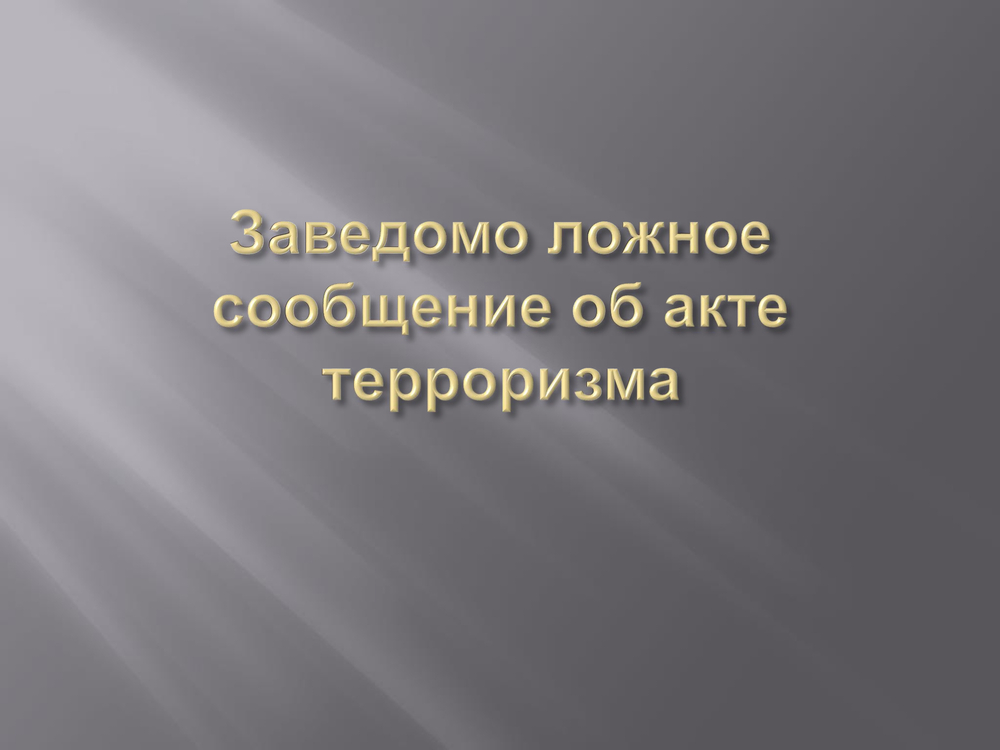 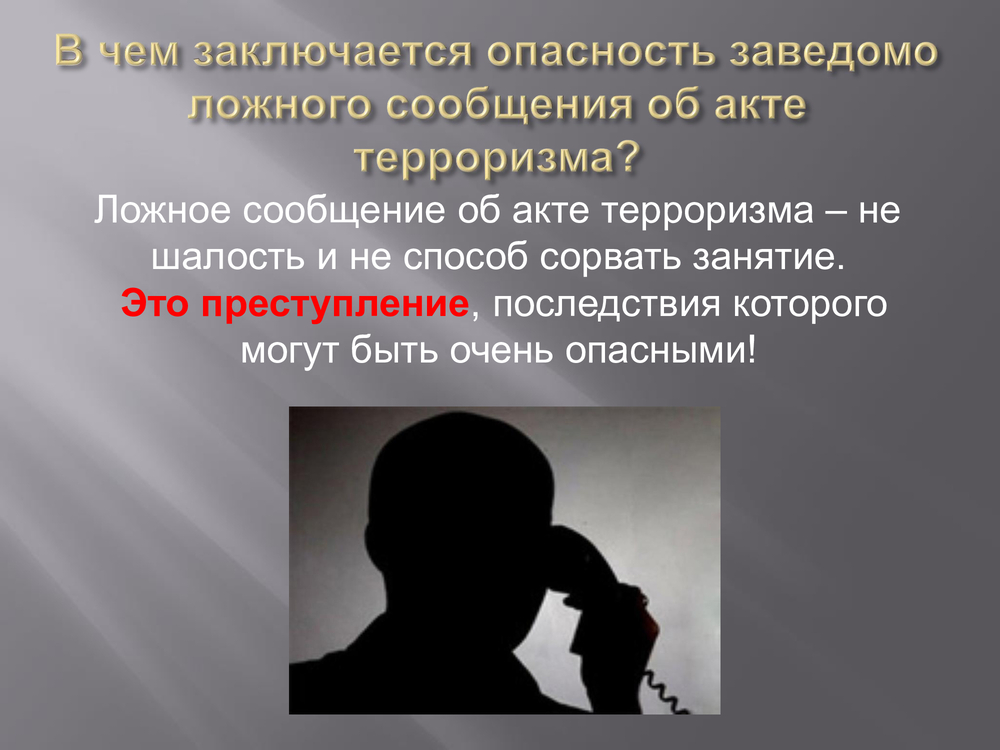 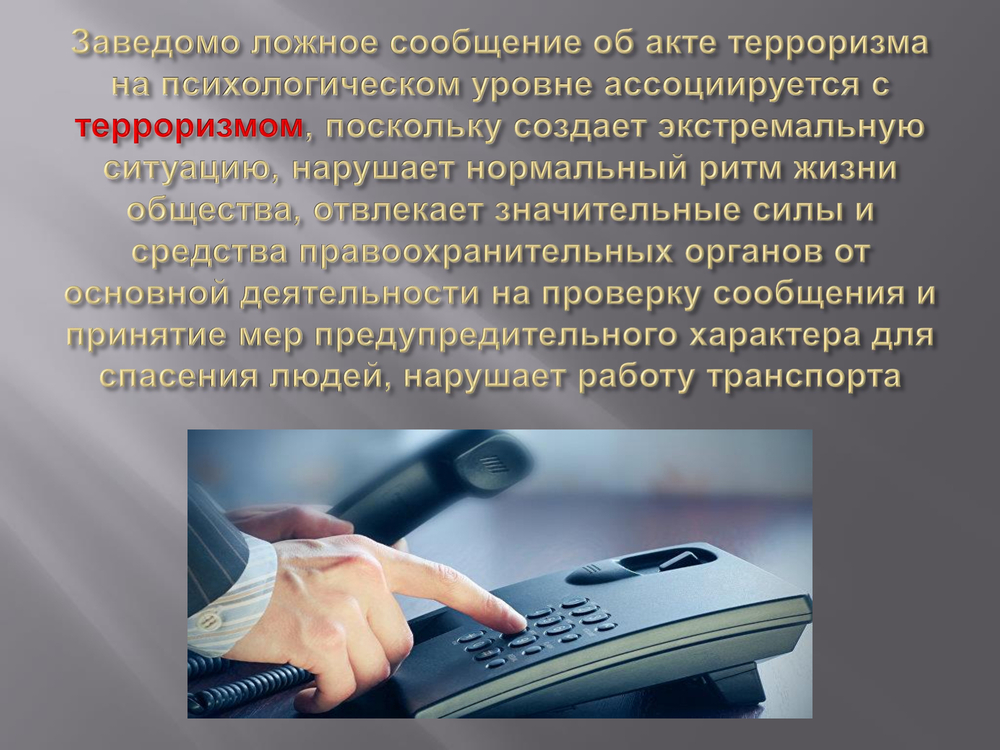 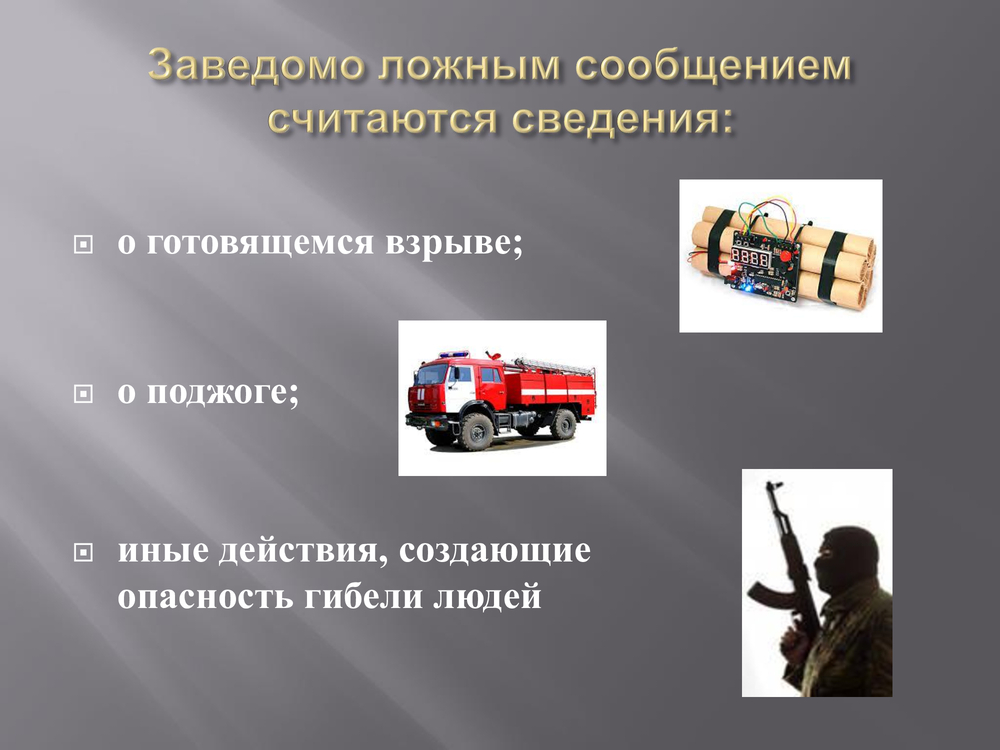 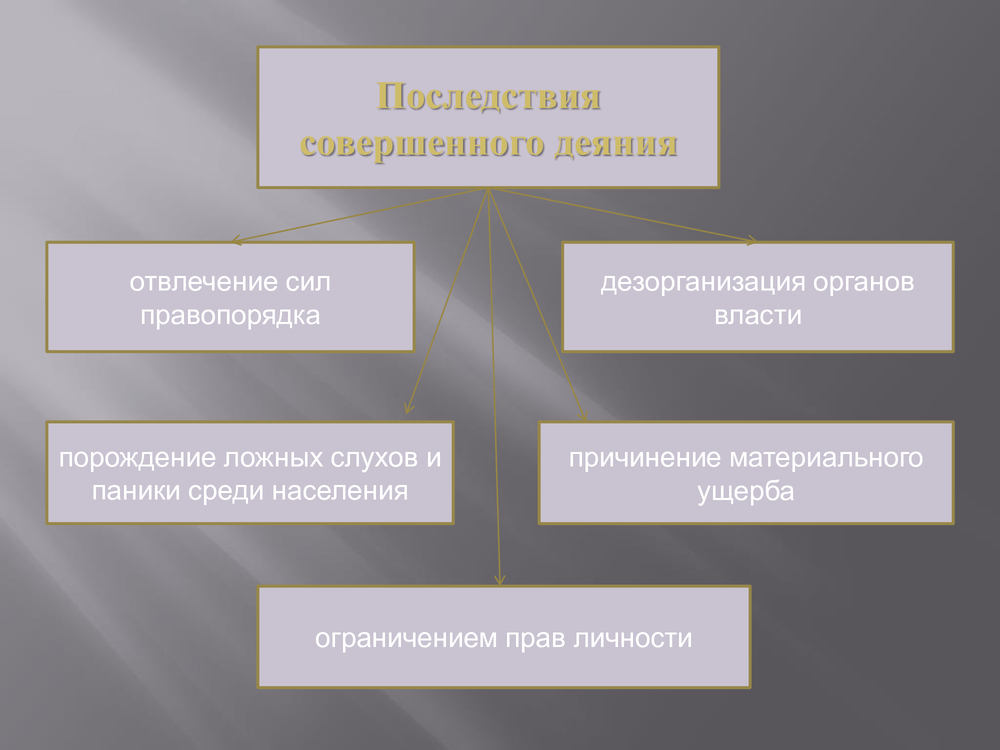 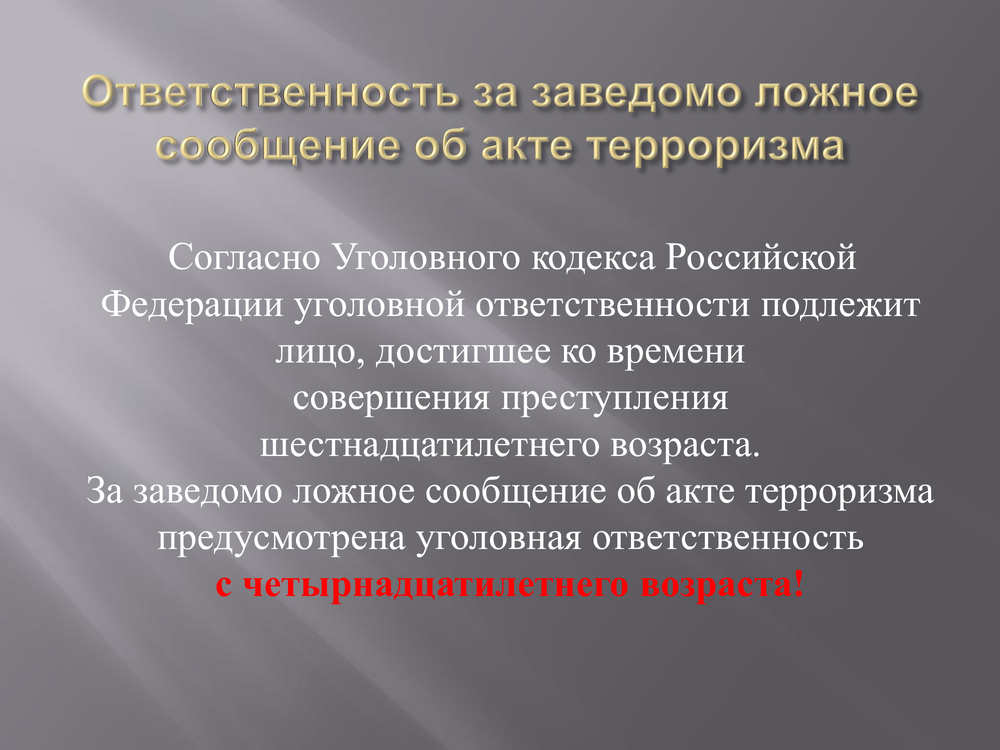 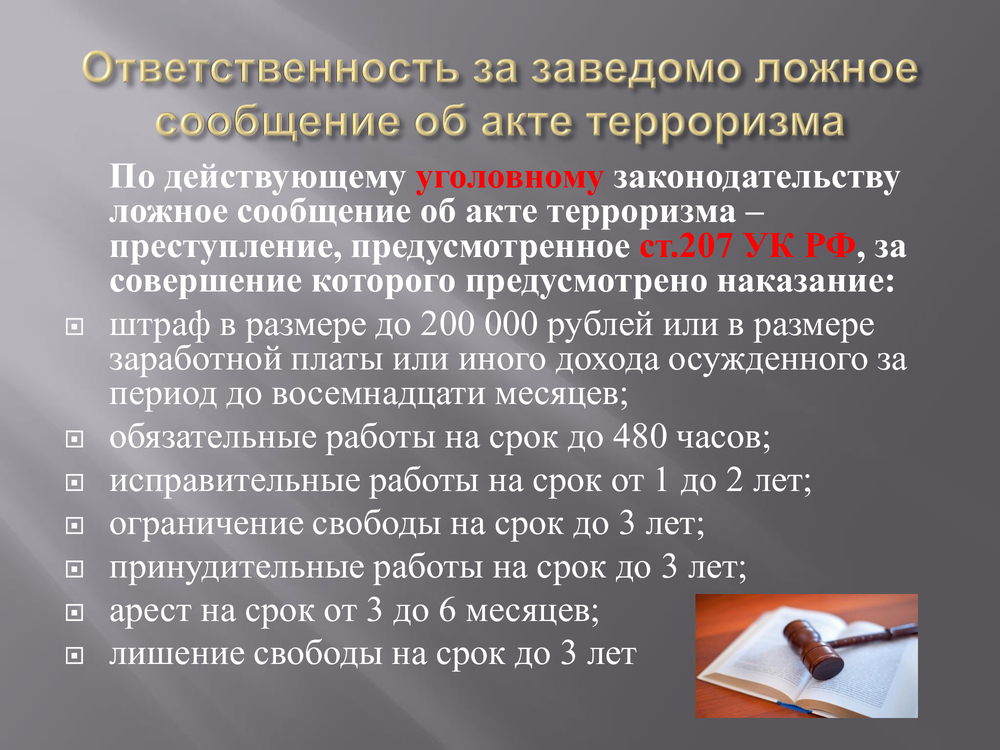 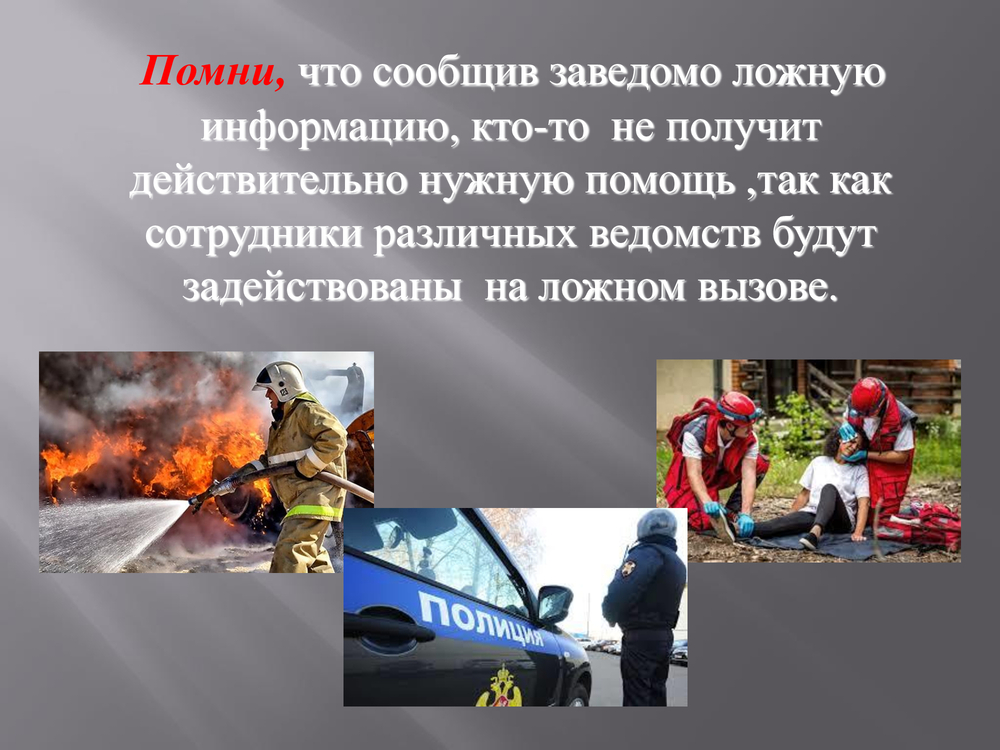 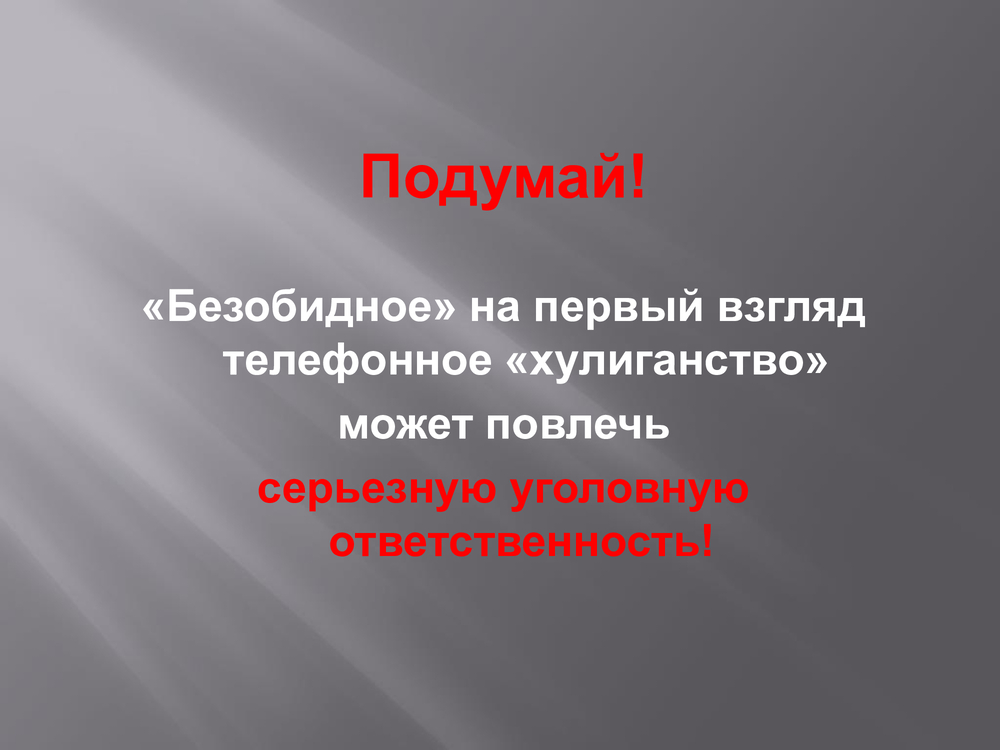 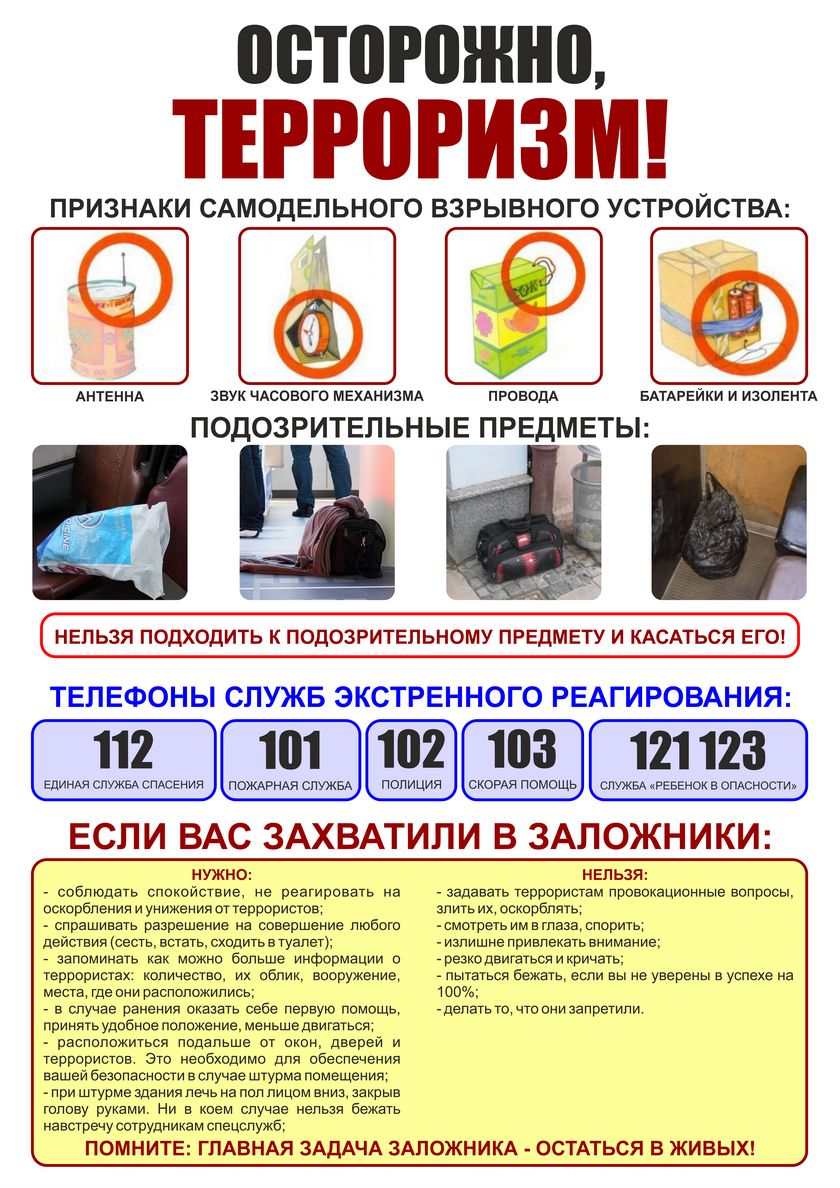 